ABSTRAKPENGARUH KECERDASAN EMOSIONAL, IKLIM ORGANISASI DAN PERILAKU ETIS TERHADAP KINERJA APARATUR SIPIL NEGARA (ASN) PADA DINAS KEHUTANAN PROVINSI SUMATERA UTARAOleh :ALAMSYAH HASIBUANNPM. 183114079Penelitian ini bertujuan untuk menganalisis pengaruh kecerdasan emosional, iklim organisasi dan perilaku etis terhadap kinerja Aparatur Sipil Negara (ASN) pada Dinas Kehutanan Provinsi Sumatera Utara. Metode penelitian yang digunakan dalam penelitian ini bersifat kuantitatif. Penelitian ini dimulai dari pra riset yang dilakukan pada bulan Maret 2022 s/d Selesai. Teknik pengumpulan data yang digunakan adalah observasi, studi dokumentasi dan kuesioner. Populasi dalam penelitian ini adalah pegawai Dinas Kehutanan Provinsi Sumatera Utara sebanyak 60 Pegawai. Semua populasi dijadikan sampel dengan menggunakan teknik sampling jenuh. Metode analisis yang digunakan adalah metode regresi linear berganda dengan menggunakan program SPSS (Statistical Product Sofware Solution). Hasil penelitian membuktikan bahwa Kecerdasan Emosional berpengaruh positif dan signifikan terhadap kinerja. Iklim Organisasi berpengaruh positif dan signifikan terhadap kinerja. Perilaku Etis berpengaruh positif dan signifikan terhadap kinerja. Secara keseluruhan kecerdasan emosional, iklim organisasi dan perilaku etis berpengaruh positif dan signifikan terhadap kinerja Aparatur Sipil Negara (ASN) pada Dinas Kehutanan Provinsi Sumatera Utara. Koefisien determinasi (R2) pada penelitian ini sebesar 0,743 yang artinya 74,3% kinerja ASN dapat dijelaskan oleh kecerdasan emosional, iklim organisasi dan perilaku etis.Kata kunci: Kecerdasan Emosional, Iklim Organisasi, Perilaku Etis, Kinerja ASN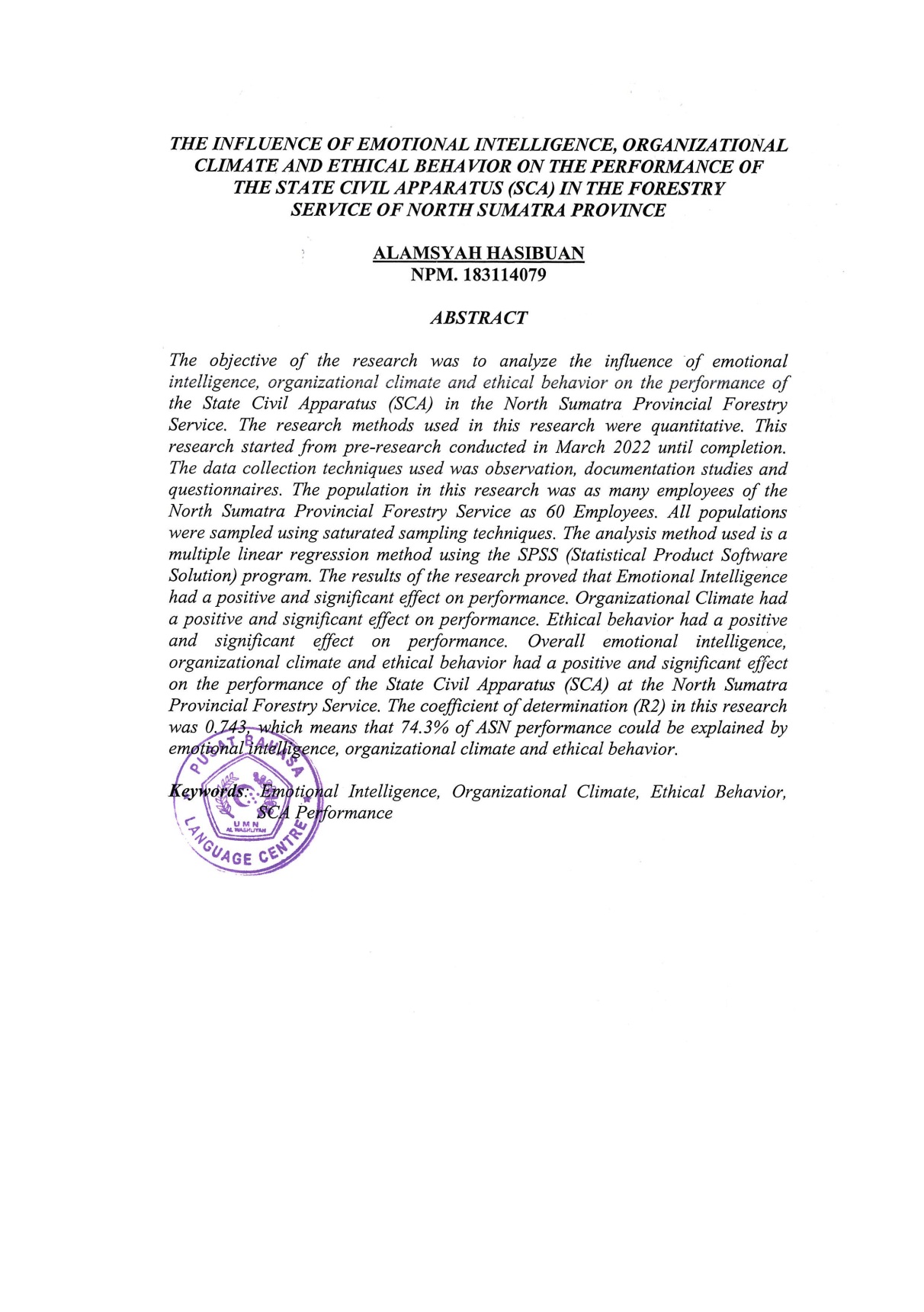 